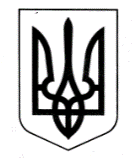 УКРАЇНАЧОРНОМОРСЬКА МІСЬКА РАДАОдеського району Одеської областіРІШЕННЯ     02.12.2022                                                                  № 262-VIIIПро   внесення  змін  та доповнень до  кошторису фінансування заходів, визначених Міською   цільовою соціальною  програмою  розвитку цивільного захисту Чорноморської міської територіальної громади на 2021-2025 роки, затвердженою рішенням Чорноморської міської  ради Одеського  району  Одеської області від 30.03.2021  № 27-VIII (із змінами та доповненнями)З метою організації оперативного реагування на небезпечні події та надзвичайні ситуації при значному зниженні температури повітря, тривалій відсутності електропостачання, для розгортання "Пунктів Незламності" (пунктів обігріву) на території Чорноморської міської територіальної громади, відповідно до  розпорядження голови (начальника) Одеської районної (військової) адміністрації від 31.10.2022                        № 146/од-2022 "Про організацію робіт з реагування на надзвичайні ситуації, розгортання пунктів обігріву при зниженні температури повітря та тривалій відсутності електропостачання під час дії правового режиму воєнного стану на території Одеського району", алгоритму дій на випадок надзвичайної ситуації "блекаут" та алгоритму розгортання та функціонування "Пуктів Незламності", доведених листом Одеської районної військової (державної) адміністрації № ВХ-3626-22 від 18.11.2022, на підставі статей 85 та 91 Бюджетного кодексу України, статті 19  Кодексу цивільного захисту України, враховуючи рекомендації  постійної комісії з фінансово-економічних питань, бюджету, інвестицій та комунальної власності, керуючись пунктом 22 частини першої статті 26 Закону України "Про місцеве самоврядування в Україні",Чорноморська міська рада Одеського району Одеської області вирішила:         1. Внести зміни та доповнення до кошторису фінансування заходів, визначених Міською цільовою соціальною  програмою  розвитку цивільного захисту Чорноморської міської територіальної громади на 2021-2025 роки, затвердженою рішенням Чорноморської міської ради Одеського району Одеської області від 30.03.2021 № 27-VIII (із змінами та доповненнями), та викласти його в новій редакції згідно з додатком до даного рішення (додається).2. Контроль за виконанням даного рішення покласти на постійну комісію з фінансово-економічних питань, бюджету, інвестицій та комунальної власності, заступників міського голови Руслана Саїнчука, Ігоря Сурніна та Романа Тєліпова.Міський голова                                                                              Василь ГУЛЯЄВ